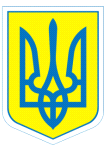 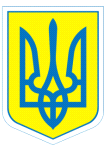 НАКАЗ17.01.2020                       	         м.Харків                		          № 11Про виконання рішенняпедагогічної ради  від 17.01.2020 № 2        Згідно розділу XІІ «Прикінцеві та перехідні положення», ст.39 п.2 Закону України «Про освіту»,  з метою забезпечення виконання рішень педагогічної ради  комунального закладу «Харківська спеціальна школа № 2» Харківської обласної ради від 17.01.2020 № 2НАКАЗУЮ:1.Затвердити рішення педагогічної ради від 17.01.2020 № 22. Заступникам  директора забезпечити неухильне виконання  рішень педради комунального закладу «Харківська спеціальна школа № 2» Харківської обласної ради від 17.01.2020 № 23. Заступнику директора з виховної роботи Коваленко Г.І. оприлюднити рішення педради від 17.01.2020 № 2 на офіційному сайті.4. Контроль за виконанням даного наказу залишаю за собою.В.о.директора                                 Тетяна ДАНИЛЬЧЕНКОЗ наказом ознайомлена			Ганна КоваленкоКоваленко,370-30-63